				FORMULARZ OFERTOWY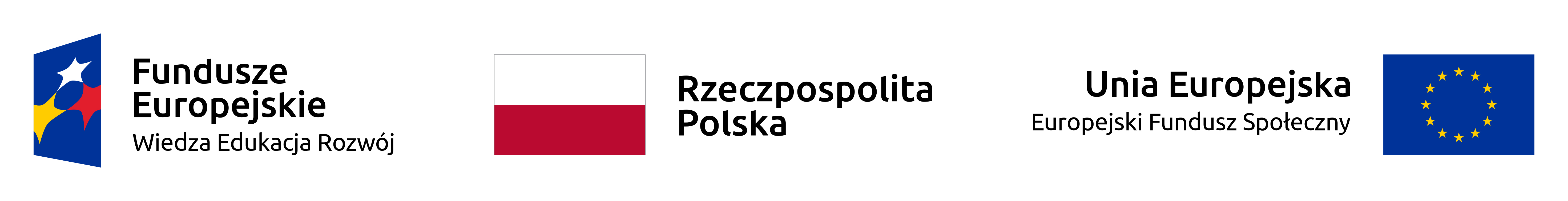 na przedstawienie oferty cenowej na usługę organizacji obozu naukowego dla studentów Interdyscyplinarnych Studiów Zaawansowanych wraz ze świadczeniem usługi hotelowej, wyżywienia, najmu sali szkoleniowej wraz z infrastrukturą oraz usługą transportową w ramach projektu UNIWERSYTET 2.0 – STREFA KARIERY, nr umowy: POWR.03.05.00-00-Z064/17-00.DANE WYKONAWCYNiniejszym składam ofertę cenową:Oferta cenowa ma charakter informacyjny i będzie służyć jedynie rozpoznaniu cen na rynku 
w w/w zakresie oraz oszacowaniu wartości zamówienia przed wszczęciem właściwej procedury o udzielenie zamówienia publicznego.Ponadto oświadczamy, że:Oferta cenowa jest ważna 60 dni od daty złożenia,Posiadam/posiadamy niezbędne uprawnienia konieczne do realizacji powierzonego zadania i/lub dysponuje potencjałem technicznym i kadrowym zdolnym do wykonania zamówienia.………………..................................................... Data, podpis osoby upoważnionejPełna nazwa WykonawcyAdresTelefonE-mailNIPDane osoby do kontaktu Dane osoby do kontaktu Imię i nazwiskoTelefonE-mailOFERUJEMY ZREALIZOWANIE PRZEDMIOTU ZAMÓWIENIA ZA KWOTY (PLN):OFERUJEMY ZREALIZOWANIE PRZEDMIOTU ZAMÓWIENIA ZA KWOTY (PLN):Cena brutto za usługę hotelową…………………..Cena brutto za wyżywienie…………………..Cena brutto za korzystanie  z sali konferencyjnej ............................Cena brutto za transport uczestników…………………Łączna cena brutto za zrealizowanie przedmiotu zamówienia (1+2+3+4):………………….